1 сентября 2018 года в 17.00 состоялся праздник, посвященный  Дню хутора Уляшкин. Во время торжественной части жителей хутора поздравила с праздником глава Администрации Уляшкинского сельского поселения Наталья Сергеевна Манохина. На празднике чествовали ветеранов труда, активных жителей хутора, именинников и семью-юбиляра Скрылевых Виктора Васильевича и Натальи Михайловны. Праздник продолжили творческий коллектив работников РДК, танцевальные коллективы  Верхнеграчинского ЦПСДК и Кочетовского СДК.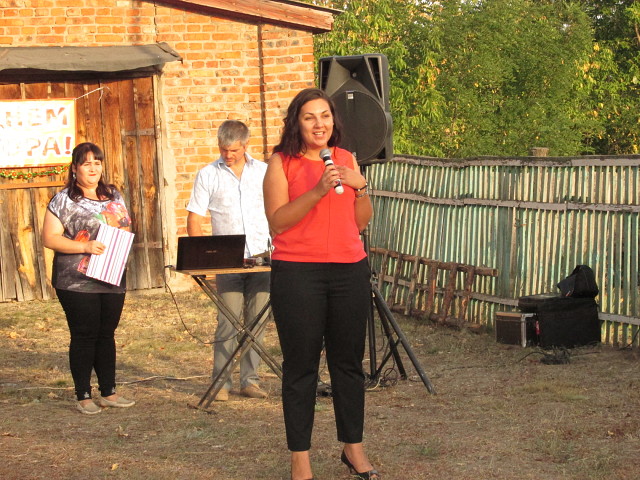 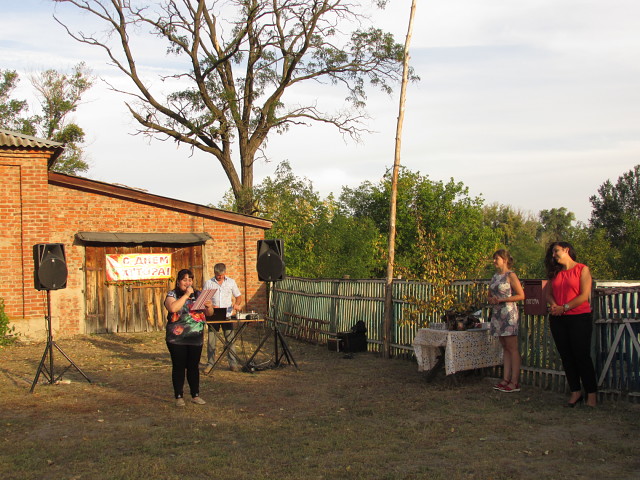 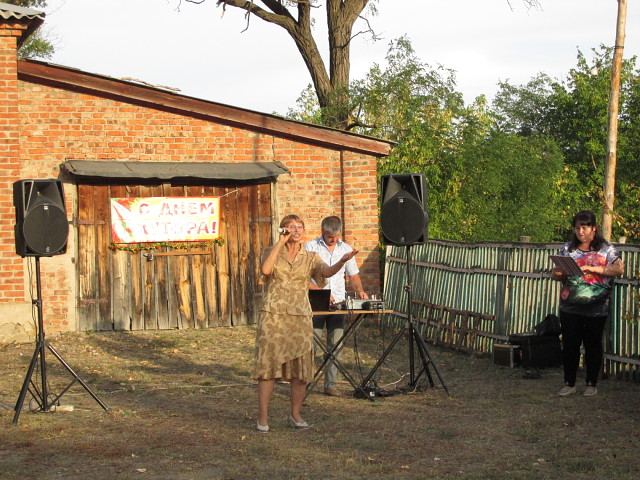 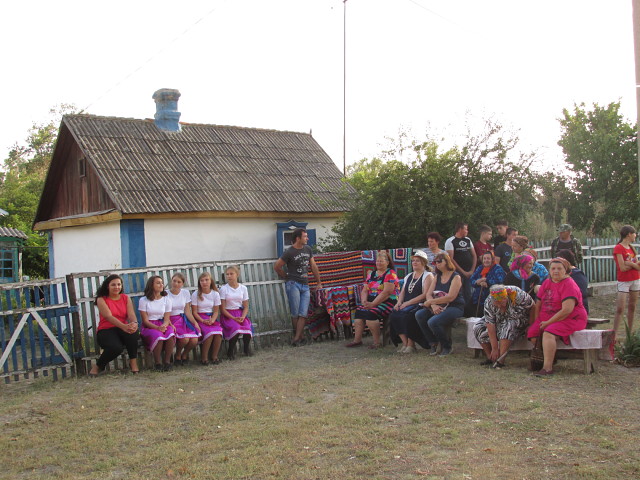 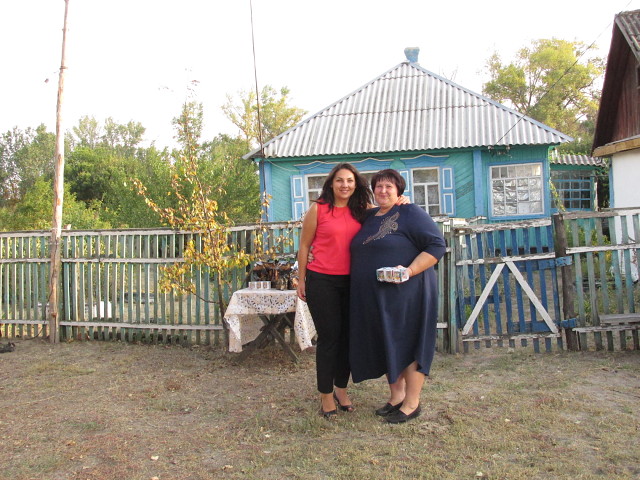 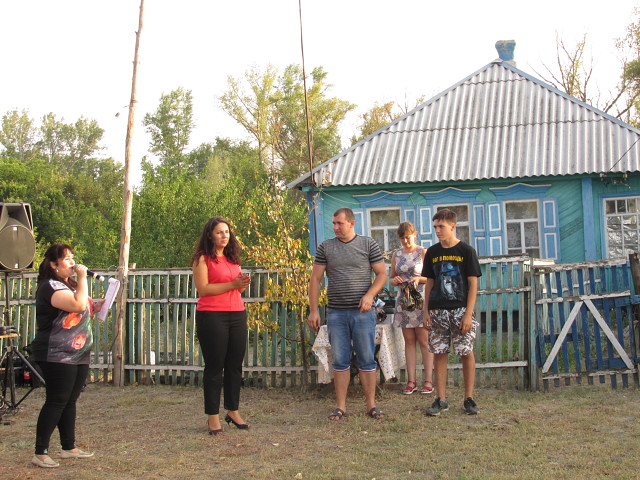 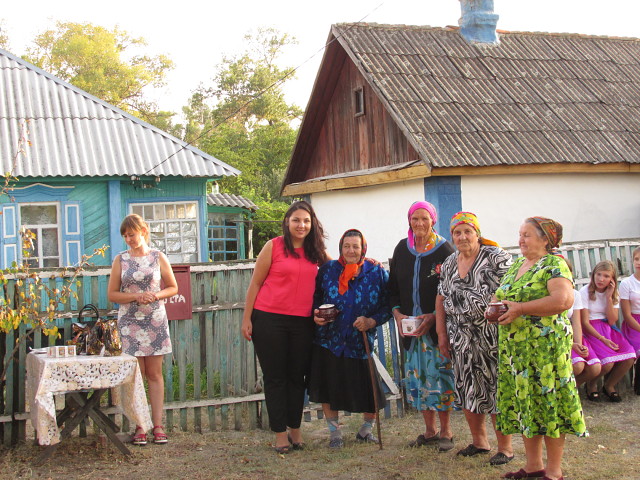 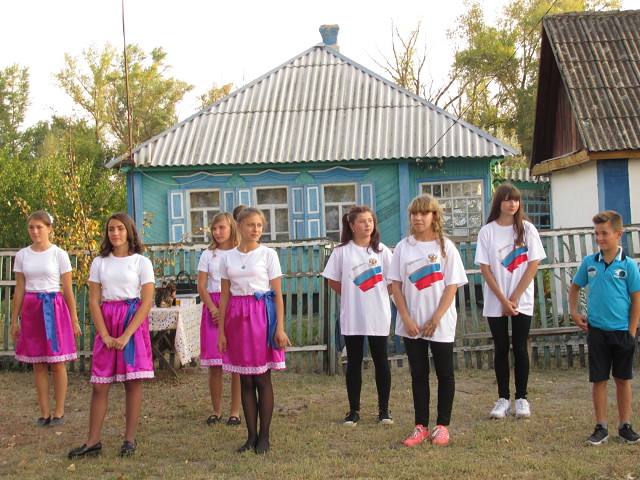 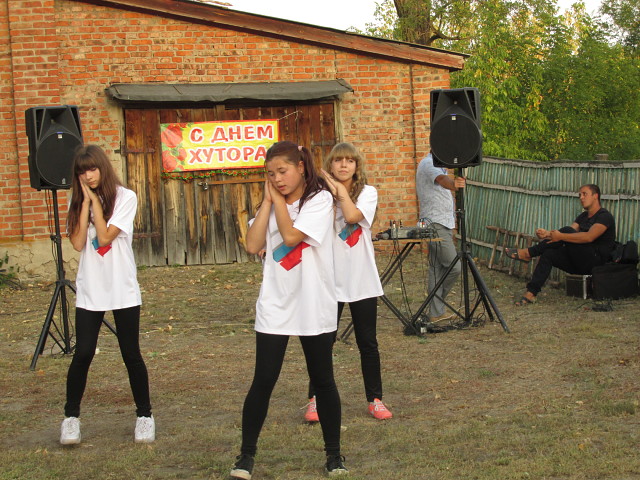 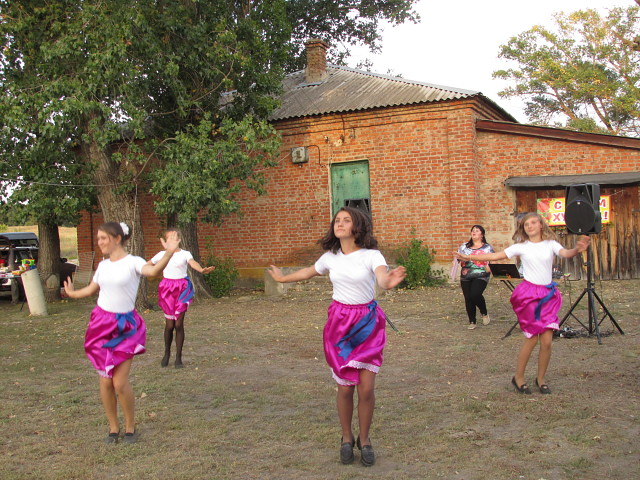 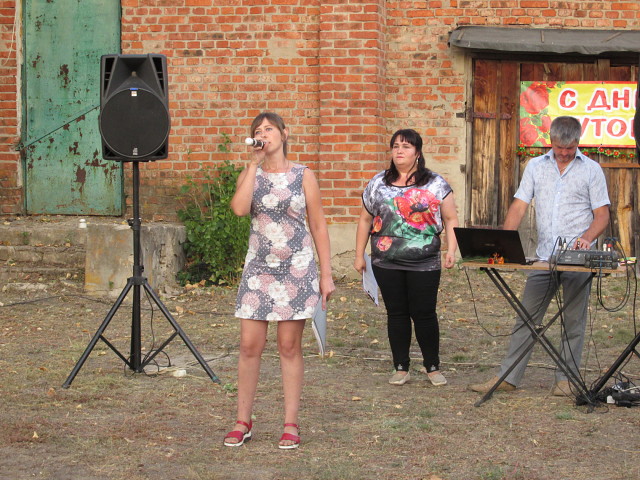 